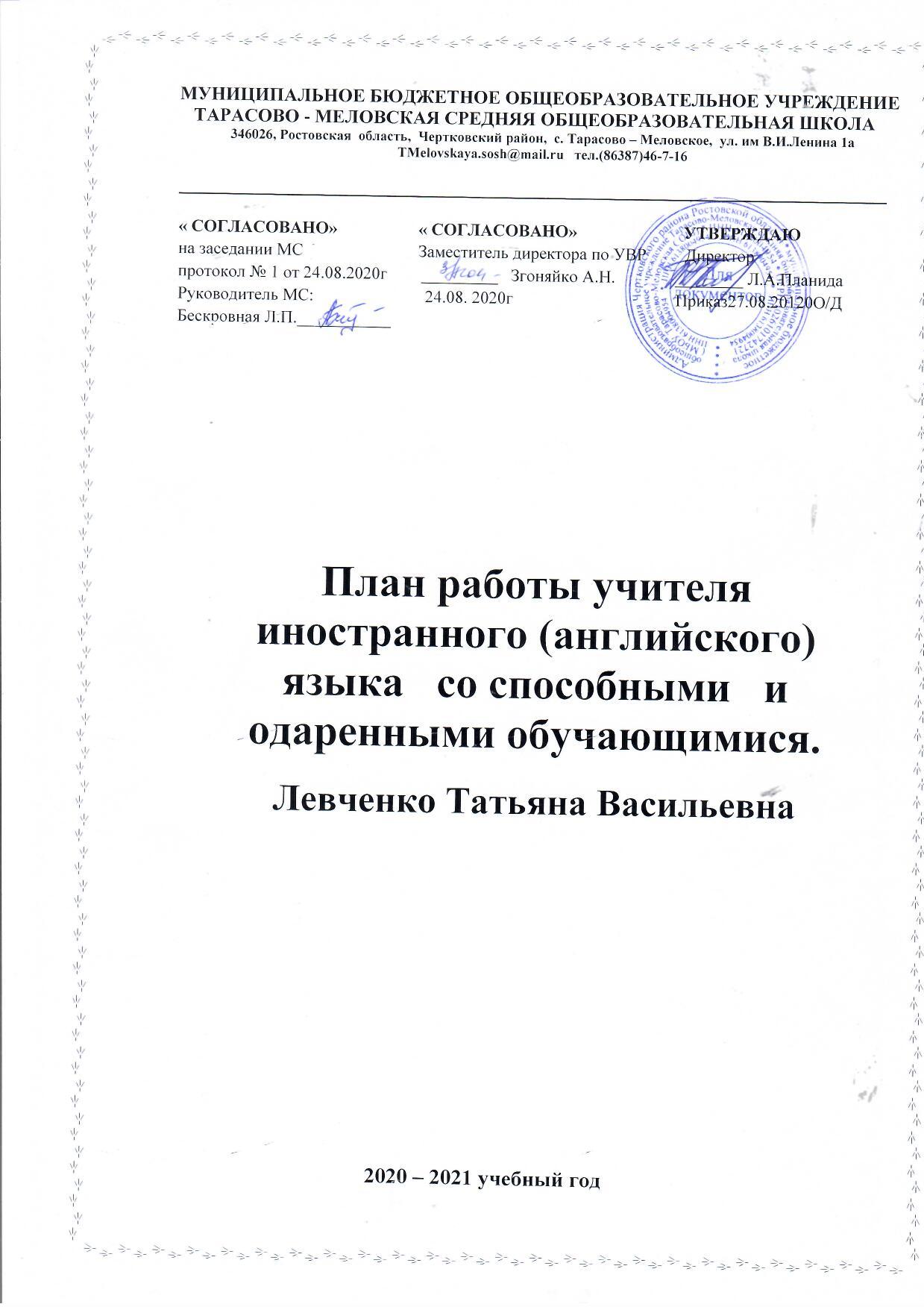                                          Пояснительная записка.              В каждом классе есть обучающиеся, обладающие особыми способностями в изучении иностранных языков. Не вызывает сомнений то, что одаренные дети требуют специальных условий обучения, а также и то, что их высокие познавательные возможности и потребности часто не реализуются в традиционной школе. Это необходимо учитывать каждому учителю и планировать свою работу с одаренными детьми так, чтобы обучение и воспитание одаренного ребенка стали способами развития гармоничной личности, а не “накачкой” его готовой информацией и знаниями. Правильный акцент при работе с такими детьми может быть сделан только в том случае, если учителем разработана специальная программа, ведь многие одаренные дети, обладая нестандартным мышлением, не принимают консервативных методов и подходов к любому делу. Им необходимы индивидуальные занятия, специальные курсы и программы. Программа работы с одарёнными детьми охватывает главные аспекты воспитания и обучения одарённых детей в условиях массовой общеобразовательной школы, намечает перспективы, определяет приоритеты, содержит конкретные мероприятия данной деятельности.         Программой предусмотрено осуществление инновационных преобразований в работе с одарёнными детьми, развитие непрерывного углублённого обучения творческих школьников, изменение массовых способов обучения в пользу интеллектуально-ориентированных учебных систем.    Программа направлена на совершенствование образовательного процесса, который воссоздаёт и воспроизводит условия для учения одарённого ребёнка.Говоря в целом о работе с одаренными детьми, необходимо отметить три основных момента, которые представляются очень важными.Эмоциональный мир одаренного ребенка перенасыщен, и задача учителя научить его выражать себя так, чтобы его понимали окружающие. Но при этом самое главное - не подавить в ребенке его индивидуальность, те черты и особенности, которые, собственно говоря, и делают его другим.Педагоги, работающие с такими детьми, должны быть профессионально и психологически готовы работать с детьми, уровень способностей которых иногда выше, чем у учителя. Эта ситуация должна приниматься учителем без внутреннего протеста.Сверхзадачей педагогов в этом вопросе вовсе не является подготовка профессиональных лингвистов или специалистов гуманитарных профессий.Цель:создание благоприятных условий для развития талантливых учащихся через оптимальную структуру школьного и дополнительного образования.Задачи:выявление одарённых детей с использованием различных диагностик;использование на уроке английского языка дифференциации на основе индивидуальных особенностей детей;отбор средств обучения, способствующих развитию самостоятельности мышления, инициативности и научно-исследовательских навыков, творчества в урочной и внеурочной деятельности;организация разнообразной внеурочной и внешкольной деятельности по предмету;развитие у одарённых детей качественно высокого уровня знаний по английскому языку.     Результаты по формированию УУД.Личностные УУД.      Основы гражданской идентичности личности в форме сознания «Я» как гражданина России, любящего свою родину, чувство сопричастности и гордости за свою страну, народ и историю, осознающего ответственность за судьбу России. Осознание ответственности человека за общее благополучие своей этнической принадлежности.Умения:Проводить рефлексивный анализ собственной учебной деятельности, выявлять проблемы учебной деятельности, переформулировать проблемы в цели;Работать в разных учебных позициях: ученик, учитель, критик, оценщик, оратор и др.Стремление к самосовершенствованию;Широкая мотивационная основа учебной деятельности.Регулятивные УУД.Замечать проблему, самостоятельно определять цель, формулировать промежуточные задачи.Адекватно воспринимать предложения и оценку учителей и товарищей, родителей и других людей.Прогнозировать результат решения теоретической учебной задачи.Самостоятельно планировать деятельность, следовать составленному плану.Понимать значение работы над устранением ошибок.Находить и исправлять ошибки, выделять причины ошибок.Подбирать задания на устранение пробелов в знаниях.Познавательные УУД.Использовать разные средства информационного поиска (книга, словарь, энциклопедия, взрослый человек).Осуществлять запись(фиксацию) выборочной информации в т.ч. инструментов ИКТ.Грамотное построение устной и письменной речи.Извлекать информацию из прослушанных и прочитанных текстов.Коммуникативные УУД.Эффективно сотрудничать в паре, группе и классе. Адекватно использовать коммуникативные, прежде всего речевые, средства для решения различных коммуникативных задач, строить монологическое высказывание, владеть диалогической формой коммуникации, используя в т.ч. средства и инструменты ИКТ и дистанционного общения.Допускать возможность существования у людей различных точек зрения, в т.ч., несовпадающих с его собственной и ориентироваться на позицию партнера в общении и взаимодействии.Учитывать разные мнения и стремиться к координации различных позиций в сотрудничестве.Уметь формулировать свое мнение и позицию высказываться, убеждать, доказывать, уступать.С помощью вопросов выяснять недостающую информацию.Брать на себя инициативу в осуществлении совместного действия.                                        Работа с родителями. Выявление индивидуальных способностей детей.Проведение просветительской работы среди родителей через лектории, родительские собрания, педагогический всеобуч родителей. Родительское собрание на тему “Расширение кругозора школьников посредством чтения научно-познавательной литературы”.Лекция “Развитие интеллектуальных способностей ребенка”.                            Функции учителя английского языка.1. Выявление одарённых детей.2. Корректировка программ и тематических планов для работы с одарёнными детьми, включение заданий повышенной сложности.3. Организация индивидуальной работы с одарёнными детьми.4. Подготовка обучающихся к олимпиадам, конкурсам, викторинам.5. Консультирование родителей одарённых детей по вопросам развития способностей их детей.                      Принципы работы с одарёнными детьми.Принцип комфортности в любой деятельности.Принцип разнообразия предлагаемых возможностей для реализации способностей обучающихся. Принцип развивающего обучения.Принцип добровольности.      Технологии в работе с одаренными детьми.  1) личностно-ориентированное обучение;  2) информационно – коммуникационные технологии;  3) технология исследовательской деятельности;4) проблемное обучение;5) проектная;6) игровые;7) элементы технологии «развитие критического мышления».                Способы выявления у обучающихся способностей.Мониторинг развития мотивации познавательной деятельности обучающихся.Анкетирование, круглый стол с учителями - предметниками, беседа с родителями, обучающихся.Педагогическое наблюдение, анализ результатов контрольных работ, тестов в течение учебного года.Наблюдение за внеурочной деятельностью обучающихся и анализ продуктов деятельности (творческие работы, проекты, исследования и т.д.).Способы развития интеллектуальных и творческих способностей у обучающихся.Лексико – грамматические игры.Предметные олимпиады.Дистанционные олимпиады.Конкурсы.Викторины.Творческие  работы. Консультации.Творческие домашние задания.Самостоятельная работа обучающихся.       Реализация системы работы с одаренными детьми.- дополнительные задания для одаренных  детей  усложненного уровня;-  разноуровневые домашние задания;- проведение интеллектуальных игр;- участие в школьных выставках, творческих работах, смотрах;-  участие в творческих конкурсах школы, района.                                                   ПЛАН-ГРАФИКработы с одаренными обучающимися                                          на 2020– 2021 учебный год.Индивидуальная работа учителя иностранного (английского) языка с одаренными обучающимися 2-4 и 6-х классов.План работы со способными и одаренными обучающимися                  по иностранному (английскому) языкуМероприятияСрокиОтветственныеКорректировка плана1.Диагностика одаренных детей, имеющих высокий интеллектуальный и учебно-  познавательный интерес.СентябрьУчитель предметник.2.Организация индивидуальной работы с одаренными обучающимися.  В течение года.Учитель предметник.3.Подготовка обучающихся к участию в школьных, региональных и муниципальных олимпиадах.В течение года.Учитель предметник.4.Ощуществление анализа участия в олимпиадах.В течение года.Учитель предметник.5.Привлечение одаренных обучающихся к осуществлению помощи слабоуспевающим в классе.В течение года.Учитель предметник.6.Подготовка обучающихся к участию дистанционных конкурсах различного уровня.В течение года.Учитель предметник.7. Организация и проведение внеклассных мероприятий, направленных на развитие творческих способностей обучающихся.В течение года.Учитель предметник.8.Индивидуальные консультации по сложным вопросам грамматики и других аспектов английского языка.В течение года.Учитель предметник.9. Проектная деятельность обучающихся.В течение года.Учитель предметник.10.Консультирование родителей одаренных детей по вопросам развития способностей их детей.В течение года.Учитель предметник.11.Фестиваль английских сказок.Май.Учитель предметник.12.Анализ работы с одаренными обучающимися, перспективы работы на будущий год.Май.Учитель предметник.№ п/п                                  Тема         Сроки    1.Выполнение упражнений из дополнительного материала и по дидактическим карточкам.в течение года    2.Выполнение фонетических, лексических, грамматических упражнений в игровой форме.    октябрь    3.Выполнение творческих проектов.     ноябрь    4.Знакомство с английской культурой, литературой, жизнедеятельностью английских писателей.     декабрь     5.Подготовка обучающихся к школьным, районным олимпиадам.в течение года    6.Подготовка и участие к дистанционным олимпиадам.в течение года    7.Проведение конкурсов «Лучший чтец», «Лучший переводчик», «Знаток английской грамматики».         март    8.Составление кроссвордов, сканвордов, ребусов.        апрель    9.Проведение предметной недели.         май